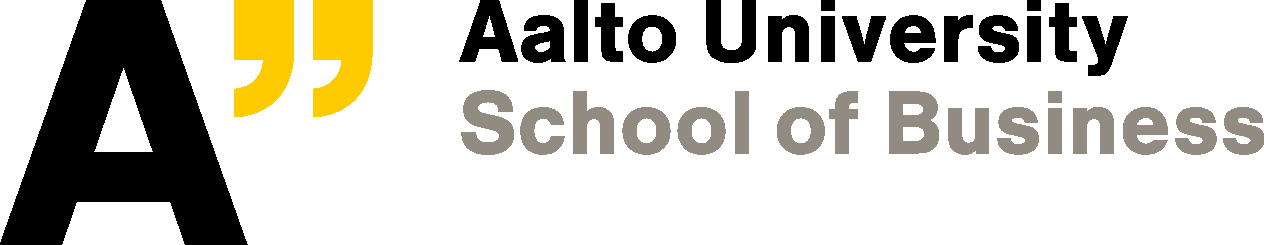 Master’s ThesisAalto University School of Business